UNIVERSIDAD TÉCNICA DE MACHALA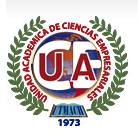 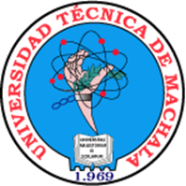 Calidad, Pertinencia y CalidezESCUELA DE INGENIERIA EN MARKETINGPrimer semestreTemaENSAYO“Mercadotecnia Digital y su influencia en los negocios Ecuatorianos”Docente:ING. CARLOS SARMIENTOEstudiantes:Armijos Pachar JorgeRamón Ordoñez AlexanderPeriodo Lectivo:14. SEP.2015Machala – El Oro – EcuadorActualmente con la globalización de las tecnologías cada vez es más la influencia de ellas en muchos momentos, rutinas y actividades diarias que pueden ir desde el simple uso de las redes sociales hasta el uso de complejos programas o software capaces de investigar, crear y hasta veces destruir varios bienes tangibles e intangibles de nuestro mundo. El uso de las tecnologías radica potencial o mayoritariamente en el empleo del internet, que si bien es cierto ha sido de mucha influencia en las empresas del mundo y que en varios casos se ha convertido en su ventaja competitiva frente a sus rivales, de ahí es donde proviene Marketing Digital o Mercadotecnia Digital que se basa en dichas tecnologías o el uso del internet para persuadir al consumidor a la compra o venta de ciertos productos o servicios determinados, pero ¿Qué tan bien utilizado es este recurso en el Ecuador? ¿Cómo nos ven los otros países respecto a esto?, en fin son varias incógnitas que se han hecho comunes al hablar o mencionar el uso de las tecnologías en el EcuadorMarketing e InternetHoy en día gran parte de las personas o empresas usan el internet para diversos fines lo más populares son las redes sociales que si bien es cierto la página www.socialbaker.com Facebook encabeza la lista, por su uso, debido a que cualquier individuo puede acceder a ella de una manera fácil ya sea esta por medio de celulares inteligentes, Tablet o computadoras. Esto ha hecho que el internet sea visto por las empresas como un marketing viral, que influencia a cada consumidor a expandir más de una marca o información.El marketing online es el más común utilizados por las empresas para promocionar sus productos ya que operan por medio del internet el mismo que ha sido globalizado según Gary Armstrong y Philip Kotler “el marketing online son esfuerzos para comercializar productos y servicios y generar relaciones con clientes por medio del internet”, es por ello imposible encontrar empresas que no le den importancia al online y mucho menos al internet, es más tienen mucho más éxito usándolo que otros que solo se limitan a emplear métodos convencionales. Lo que hoy en día es el mercado digital ¿mañana que será?Según Armstrong y Kotler las empresas online se basan en cuatro dominios del marketing online entre los cuales tenemos:Negocio a Consumidor: que es la de mayor tendencia en donde “empresas venden bienes y servicios a los consumidores finales”, por ejemplo lo que muchas empresas usan para vender sus  productos por internet y a final de la transacción es enviado a su destinatario después de haber realizado sus pagos por tarjeta de crédito, este método al igual que los demás tiene sus desventajas ya que los consumidores  no conocen al propietario o establecimiento legal de la empresa o la fieldad de la misma, es por ello que en EEUU captan el 10% de ventas minoristas y la mayor parte de los consumidores se dedican a investigar antes de comprar.Negocio a negocio, que se refiere a las empresas que destinan sus productos, que generalmente son servicio a otras empresas, entre los productos podemos encontrar software y  seminarios de capacitación, así como ejemplo tenemos a la empresa E-Channel, que oferta sus servicios como “soluciones digitales de salvaguardia para cualquier tipo de organización mediante el uso y administración de contenido digital” es decir este nos garantiza el monitoreo de las marcas en su popularidad en la web.Consumidor a consumidor, es una manera directa en donde cada cliente es su propio negociante, es decir intercambian bienes o información en sí mismo, es algo parecido como lo hace la página de OLX, que es un intermediario o mediador  entre los consumidores.Consumidor a negocio, se refiere a la facilidad que les otorga las empresas a recibir sugerencias, reclamos u ofertas de los  consumidores. Muchas empresas invitan a sus clientes a usar este dominio con el fin de tratar de ser mejores y ganarse la aceptación  de ellos mismos.De esta manera las empresas han tratado de posesionar del mercado mediante el uso del internet el mismo que los países desarrollados han sacado gran ventaja sobre los subdesarrollados, un ejemplo claro es el Ecuador debido a que de todos los beneficios que nos otorga solo un poco los sabemos utilizar, es de mayor tendencia ver que su uso se basa en satisfacer el ocio y el entretenimiento, aunque muchas empresas actualmente ha optado por utilizar este medio para ganar ventaja sobre sus competencia y comunicarse con sus clientes de mejor manera y distribuir sus productos.El Internet en el Ecuador visión Nacional e InternacionalSegún las estadísticas que realizo The Global  Technology Report,  en el 2014 el Ecuador es el país número 82 del mundo que más usan el internet ya sea este para cualquier fin, es decir que en porcentaje ocupa el 3.85% a escala mundial, una cifra muy alta con respecto a nuestros vecinos como Perú con el 3.73%, El Salvador 3.63%, Argentina 3.53% Paraguay 3.47 y Venezuela con el 3.39%, lo mismos que los superamos debido a diferentes situaciones ya sea económica o política. Pero no podemos decir lo mismo de otros países como Chile con el 4.61%, Panamá 4.36%, Colombia 4.05% y Brasil  con el 3.98%, que nos han superado con el uso de este medio. Cabe recalcar que entre todos ellos el que ocupa el primer lugar es Finlandia con el 6.04%, si nos damos cuenta cada porcentaje determina su Ranking en contribución y desarrollo de las ciudades, poniéndonos a nosotros los ecuatorianos como un país subdesarrollado en vista de los otros países, aunque ahora está en proceso de desarrollo gracias a la intervención de varios factores económicos y políticos. SUPERTEL menciona en base a sus investigaciones y estadísticas que el Ecuador ha incrementado el uso y sus usuarios notablemente, con respecto al último censo que se registró en el mes de marzo del 2015 en el que los usuarios ascendieron a un  total de 14.0430.1921, que en porcentaje representa el 87.28% de la población, se podría suponer que un 8% de la diferencia corresponde a los usuarios que por naturaleza no usan esta tecnología y se limitan a los medios convencionales de comunicación u otras actividades, entre ellos se encuentran niños que van desde 0 hasta 6 años y personas de tercera edad.Los que más utilizan este medio son los jóvenes ya sea esta para investigaciones académicas como para el simple entretenimiento y ocio; el porcentaje de participación de los proveedores que suministran el servicios del internet, entre otras palabras el ranking a nivel nacional tenemos a CNT EP que encabeza la lista con el 57.21% en fijo pero en red de telefonía móvil tenemos a claro (CONECEL S.A.) con el 62.16%, aunque a nivel latinoamericano el Ecuador se encuentra en el quinto lugar en el empleo del internet en telefonía móvil con un 76% de sus pobladores o usuarios, se puede notar que nuestro país en si se ha dejado influenciar mucho de las tecnologías, la desventaja con respecto a esto en nuestro país es que no se lo ha ejecutado debidamente y aprovechado del todo de sus ventajas y facilidades que nos otorga.El Uso de la  Mercadotecnia Digital en las Empresas Ecuatorianas La publicidad digital o también conocido como Banners, son aprovechados por muchas empresas y organizaciones para facilitar sus ventajas competitivas y así garantizar su desarrollo empresarial. Esta ha sido una opción y más aún una oportunidad de superarse, para pequeñas empresas que recién ingresan al mercado, según el Ministerio de Telecomunicaciones y de la Sociedad de la Información “el 82%  de las Mipymes en el Ecuador  utilizan el internet”, esto lo redactaron por medio de un estudio que determino que el uso de la Web es de mucha tendencia para las empresas, ya sea para vender o comprar productos o servicio  por medio de las redes sociales o correos electrónicos.“Además, se establece el indicador de proporción de empresas con presencia en la web con un total general de 27,4%, algunas Mipymes por su naturaleza de productos perecibles no los promocionan mediante una página web, pero el estudio indica que el uso de Internet es necesario para los contactos con los proveedores y clientes, dando agilidad a las actividades comerciales.”Las estrategias empleadas por las empresas son comúnmente de un carácter visual, aunque existen excepciones que muestran audio-videos, con el fin de captar de mejor manera la atención de los consumidores, como es en el caso de la red social de YouTube que ha impartido un gran impacto, tendencia o moda en todo el mundo, siendo uno de los sitios más visitados en estos tiempos, en ciertas ocasiones es común ver anuncios publicitarios antes de cualquier enlace que se desee abrir en YouTube.Otra red social muy bien utilizada por las compañías y de mayor influencia en la población no solo en el Ecuador si no a nivel mundial es el Facebook, que si bien es cierto muchas marcas de gran prestigio como Coca-Cola, Marathon Sports, Claro, KFC, Mc Donal, etc., usan estos medios como complementarios a sus publicidades tradicionales como una estrategia de comunicación contemporánea y de esa manera también notan su aceptación en el mercado; esto no solo ha sido usado para productos o servicios sino que también ciertos políticos, actores o deportistas se hecho beneficiarios de este medio,  entre ellos tenemos a nuestro presidente el Econ. Rafael Correa, que ya sea por Facebook o Twitter realiza comentarios o publicaciones de sus actividades o criterios, que de los mismos ha obtenido aceptación por cierto número de ciudadanos que comparten sus ideologías.El Internet y sus ExigenciasAsí como el internet nos otorga beneficios también nos exige obligaciones una de ellas que es que la información transmitida sea veraz y transparente con el fin de evitar malos entendidos y perjuicios a terceros, pero a pasar de todo esos requerimientos y anuncios existen individuos que utilizan el internet para satisfacer sus pensamientos impuros y en peores de los casos hacerle daño al  prójimo, gran parte de los crímenes, trata de personas y agresiones que son registrados han sido a causa del mal uso del internet y de los usuarios que no verifican sus procedencia y veracidad de la información q les transmiten.Por lo tanto podemos concluir que las empresas ecuatorianas así como las del mundo, han presencia su respectivos crecimientos financieros, debido al buen uso del internet, el mismo que si es bien utilizado de una manera trasparente y veraz evitamos complicaciones legales y garantizamos el buen prestigio de nuestra empresa. Además con el avance de la tecnología cada vez será más común ver publicaciones u ofertar online en el pasar del tiempo, así que las estrategias publicitarias tradicionales poco a poco se irán extinguiendo o adaptando a los cambios que se presencian en el mundo y la nueva era de la tecnología y la mercadotecnia digital serán la prioridad de las empresas.BIBLIOGRAFÍA Kotler P. y Armstrong P. (2013).Fundamentos de Marketing. 11edicion. México. Editorial Pearson.Dueñas Novoa, R. (2015). Emprendimiento en el Mundo Digital. Ekos Ranking Empresarial 2015. (256). Pág. 153Auslestia J. (2013). El Marketing Digital en las Empresas Ecuatorianas Un Breve Análisis. Perspectiva. Pág.3-6. Rodríguez A. (26 Agosto 2013). El 82,3% de MYPIMES en el Ecuador utilizan Internet. Telefrafo. http://www.telegrafo.com.ec/economia/item/el-823-de-mypimes-en-el-ecuador-utilizan-internet.htmlServicio de Valor Agregado de Internet. Agencia de Regulación y Control de las telecomunicación. http://www.arcotel.gob.ec/estadisticas/